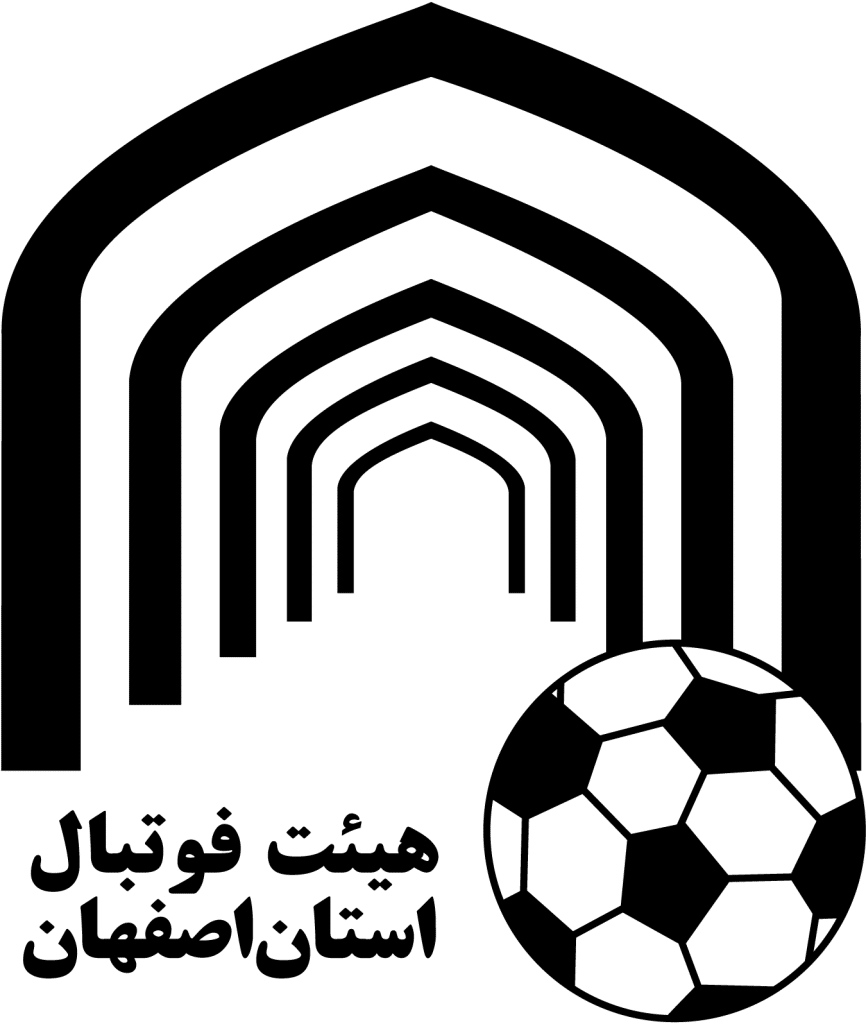 ماده 1-  مشخصات طرفین قرارداد این قرارداد در تاریخ ................................. بین آقای ............................. مدیرعامل باشگاه ................................. به شماره ثبت .................. به نشانی ................................. به کدپستی ................................. از یک طرف و آقای ........................................... فرزند ............................. صادره از ................................... کد  ملی ................................... متولد ..../..../...... آدرس .............................................................................. کد پستی .................... دارای وضعیت نظام وظیفه ........................ تلفن ........................... که در این قرارداد بازیکن نامیده می شود از طرف دیگر با شرایط مندرج در مواد ذیل منعقد می گردد. باشگاه فصل قبل: ...................... نحوه اتمام قرارداد. پایان مدت قرارداد  فسخ یک طرفه  فسخ دو طرفه ماده 2- مدت قرارداد مدت اعتبار این قرارداد از تاریخ      .................................  به مدت      .................................    (از فصل ........ تا پایان فصل ......) می باشد. ماده 3- مبلغ قرارداد 3-1مبلغ قرارداد سال اول ............................. ریال و سال دوم-------------- ریال و سال سوم---------------ریال می باشد. 3-2حقوق ماهیانه سال اول ------------ ریال، سال دوم --------------- ریال و سال سوم --------------- ریال می باشد. 3-3 کلیه کسورات قانونی طبق آیین نامه ها وقوانین مالیاتی صورت می پذیرد. امضاء و اثر انگشت بازیکن                امضاء و اثرانگشت ولی قانونی (برای زیر 18 سال)               امضاء مدیرعامل و مهر باشگاه این قرارداد در 4 نسخه و در مورخ ............................... و شماره ثبت ..................... در هیات فوتبال شهرستان به ثبت رسید. این قرارداد در 4 نسخه و در مورخ ............................... و شماره ثبت .................... در هیات فوتبال استان به ثبت رسید.               مهر و امضاء هیات فوتبال شهرستان                                      مهر و امضاء هیات فوتبال استان شناسه فردی(مبلغ درج شده در این برگه به منزله توافق فصل جاری می باشد)کد نرم افزاری....................................................شماره ثبت هیئت استان..........................................                شماره ثبت سازمان لیگ...................................................تاریخ ثبت هیئت استان.............................................                 تاریخ ثبت سازمان لیگ...........................................نام استان.........................................                      مهر و امضاء مدیر باشگاه                                               امضاء و اثر انگشت بازیکناین قسمت توسط هیات فوتبال شهرستان و استان مربوطه تکمیل خواهد شد. لیگ برترلیگ یکلیگ دو لیگ سه لیگ بانوانفصل........................مشخصات شناسنامه ایمشخصات شناسنامه ایمشخصات شناسنامه ایمشخصات شناسنامه ایمشخصات شناسنامه ایمشخصات شناسنامه ایمشخصات شناسنامه ایمشخصات شناسنامه ایمشخصات شناسنامه ایمشخصات شناسنامه ایمشخصات شناسنامه اینام و نام خانوادگیشماره شناسنامهنام پدرکد ملیتاریخ تولدشماره پاسپورتمحل تولدملیتمشخصات فردیمشخصات فردیمشخصات فردیمشخصات فردیمشخصات فردیمشخصات فردیمشخصات فردیمشخصات فردیمشخصات فردیمشخصات فردیمشخصات فردیسمتتاریخ شروع قراردادنام باشگاه قبلیمدت قراردادنام باشگاه فعلیمبلغ قرارداد فصل جارینوع قراردادقطعیقرضیسربازتراضیوضعیت نظام وظیفهپایان خدمتمعافیتمحصلدانشجوسربازشماره پیراهنتلفن شخص